БІЛОЦЕРКІВСЬКА МІСЬКА РАДАКИЇВСЬКОЇ ОБЛАСТІВИКОНАВЧИЙ КОМІТЕТР І Ш Е Н Н Я26 квітня  2017  року             	           м. Біла Церква                                        	 № 149Про склад комісії з питань визначення стану зелених насаджень та їх відновної вартості по бульвару Олександрійському, 7 в місті Біла Церква	Розглянувши подання департаменту житлово-комунального господарства Білоцерківської міської ради від 20 квітня 2017 року № 439 з метою визначення стану зелених насаджень та їх відновної вартості, розташованих за адресою: м. Біла Церква, бульвар Олександрійський, 7, на території комунального закладу Білоцерківської міської ради Білоцерківська школа мистецтв № 1, відповідно до підпункту 7 пункту «а» статті 30 Закону України «Про місцеве самоврядування в Україні», Порядку видалення дерев, кущів, газонів і квітників у населених пунктах, затвердженого постановою Кабінету Міністрів України від 01 серпня 2006 року № 1045, виконавчий комітет міської ради вирішив:	1.Затвердити склад комісії з питань визначення стану зелених насаджень та їх відновної вартості, розташованих за адресою: м. Біла Церква, бульвар Олександрійський, 7, на території комунального закладу Білоцерківської міської ради Білоцерківська школа мистецтв № 1:2	2.Контроль за виконанням даного рішення покласти на заступника міського голови Пахольчука С.І. Міський голова                                                 		               	Г.А. ДикийКолотницька Альона Володимирівна - голова комісії, заступник директора департаменту – начальник управління благоустрою та екології департаменту житлово-комунального господарства Білоцерківської міської ради.Члени комісії:Члени комісії:Гончаренко Андрій Андрійович- начальник відділу охорони навколишнього природного середовища управління благоустрою та екології департаменту житлово-комунального господарства Білоцерківської міської ради;Деканчук Анатолій МиколайовичЗагороднійІван ІвановичКрижешевська Леся Юріївна - майстер Товариства з обмеженою відповідальністю «Білоцерківське зелене господарство» (за згодою);головний спеціаліст Державної екологічної інспекції у Київській області (за згодою);директор комунального закладу Білоцерківської міської ради Білоцерківська школа мистецтв № 1 (заявник);Майборода Василь Володимирович - заступник начальника комунальної установи Білоцерківської міської ради «Інспекція з благоустрою м. Біла Церква»;Солоха Сергій Михайлович -  директор ДСЛП «Київлісозахист» (за згодою);Щербина Світлана Вікторівна - головний спеціаліст відділу санітарного утримання та озеленення об’єктів благоустрою управління благоустрою та екології департаменту житлово-комунального господарства Білоцерківської міської ради.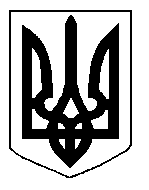 